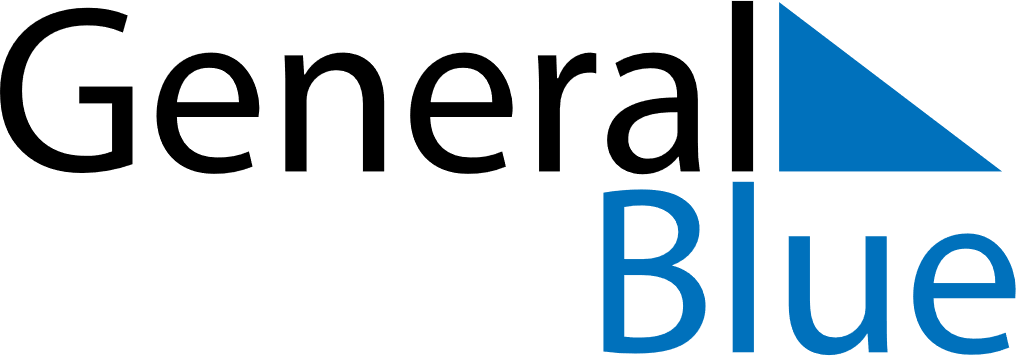 2019 - Q4Central African Republic2019 - Q4Central African Republic2019 - Q4Central African Republic2019 - Q4Central African Republic2019 - Q4Central African Republic2019 - Q4Central African Republic October 2019 October 2019 October 2019SundayMondayMondayTuesdayWednesdayThursdayFridaySaturday123456778910111213141415161718192021212223242526272828293031 November 2019 November 2019 November 2019SundayMondayMondayTuesdayWednesdayThursdayFridaySaturday1234456789101111121314151617181819202122232425252627282930 December 2019 December 2019 December 2019SundayMondayMondayTuesdayWednesdayThursdayFridaySaturday1223456789910111213141516161718192021222323242526272829303031Nov 1: All Saints’ DayDec 1: Republic DayDec 25: Christmas Day